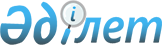 Ақкөл аудандық мәслихаттың 2012 жылғы 20 желтоқсандағы № С 12-1 "2013-2015 жылдарға арналған аудандық бюджет туралы" шешіміне өзгерістер енгізу туралы
					
			Күшін жойған
			
			
		
					Ақмола облысы Ақкөл аудандық мәслихатының 2013 жылғы 12 шілдедегі № С 21-1 шешімі. Ақмола облысының Әділет департаментінде 2013 жылғы 19 шілдеде № 3771 болып тіркелді. Қолданылу мерзімінің аяқталуына байланысты күші жойылды - (Ақмола облысы Ақкөл аудандық мәслихатының 2014 жылғы 11 ақпандағы № 01-10/19 хатымен)      Ескерту. Қолданылу мерзімінің аяқталуына байланысты күші жойылды - (Ақмола облысы Ақкөл аудандық мәслихатының 11.02.2014 № 01-10/19 хатымен).      РҚАО ескертпесі.

      Құжаттың мәтінінде түпнұсқаның пунктуациясы мен орфографиясы сақталған.

      Қазақстан Республикасының 2008 жылғы 4 желтоқсандағы Бюджет кодексінің 106 бабының 2 тармағының 4) тармақшасына, 4 тармағына, «Қазақстан Республикасындағы жергілікті мемлекеттік басқару және өзін-өзі басқару туралы» Қазақстан Республикасының 2001 жылғы 23 қаңтардағы Заңының 6 бабының 1 тармағының 1) тармақшасына сәйкес, Ақкөл аудандық мәслихаты ШЕШІМ ЕТТІ:



      1. Ақкөл аудандық мәслихаттың «2013-2015 жылдарға арналған аудандық бюджет туралы» 2012 жылғы 20 желтоқсандағы № С 12-1 (Нормативтік құқықтық актілерді мемлекеттік тіркеудің тізілімінде № 3591 тіркелген, 2013 жылғы 18 қаңтарда «Ақкөл өмірі» және «Знамя Родины KZ» газеттерінде жарияланған) шешіміне келесі өзгерістер енгізілсін:



      1 тармақ жаңа редакцияда мазмұндалсын:



      «1. 2013-2015 жылдарға арналған аудандық бюджеті 1, 2 және 3 қосымшаларға сәйкес, соның ішінде 2013 жылға келесі көлемдерде бекітілсін:



      1) кірістер – 2 445 771,1 мың теңге,соның ішінде:



      салықтық түсімдер – 429 649 мың теңге;



      салықтық емес түсімдер – 8 157 мың теңге;



      негізгі капиталды сатудан түсетін түсімдер – 31 958 мың теңге;



      трансферттердің түсімдері – 1 976 007,1 мың теңге;



      2) шығындар – 2 447 396,3 мың теңге;



      3) таза бюджеттік кредиттеу – 10 484,7 мың теңге, соның ішінде:



      бюджеттік кредиттер – 13 064,7 мың теңге;



      бюджеттік кредиттерді өтеу – 2 580 мың теңге;



      4) қаржылық активтерімен операциялар бойынша сальдо – 13 380 мың теңге, соның ішінде:



      қаржы активтерін сатып алу – 13 380 мың теңге;



      5) бюджеттің тапшылығы (профициті) – -25 489,9 мың теңге;



      6) бюджет тапшылығын қаржыландыруы (профицитті қолдану) – 25 489,9 мың теңге.»;



      көрсетілген шешімнің 1, 4, 5, 7 қосымшалары осы шешімнің 1, 2, 3, 4 қосымшаларына сәйкес, жаңа редакцияда мазмұндалсын.



      2. Осы шешім Ақмола облысының Әділет департаментінде мемлекеттік тіркелген күннен бастап күшіне енеді және 2013 жылғы 1 қаңтарынан бастап қолданысқа енгізіледі.      Ақкөл аудандық мәслихат

      сессиясының төрайымы                       Н.Мизина      Ақкөл аудандық

      мәслихаттың хатшысы                        Ж.Салыбекова      КЕЛІСІЛДІ      Ақкөл ауданының әкімі                      Т.Қ.Едігенов

Ақкөл аудандық мәслихаттың

2013 жылғы 12 шілдедегі 

№ С 21-1 шешіміне    

1 қосымша        Ақкөл аудандық мәслихаттың

2012 жылғы 20 желтоқсандағы

№ С 12-1 шешіміне    

1 қосымша         

2013 жылға арналған аудандық бюджет

Ақкөл аудандық мәслихаттың

2013 жылғы 12 шілдедегі 

№ С 21-1 шешіміне    

2-қосымша        Ақкөл аудандық мәслихаттың

2012 жылғы 20 желтоқсандағы

№ С 12-1 шешіміне    

4-қосымша         

2013 жылға арналған республикалық бюджеттен берілетін нысаналы трансферттер мен бюджеттік кредиттер

Ақкөл аудандық мәслихаттың

2013 жылғы 21 шілдедегі 

№ С 21-1 шешіміне    

3-қосымша        Ақкөл аудандық мәслихаттың

2012 жылғы 20 желтоқсандағы

№ С 12-1 шешіміне    

5-қосымша         

2013 жылға арналған облыстық бюджеттен аудандар (облыстық маңызы бар қалалар) бюджеттерiне нысаналы трансферттер

Ақкөл аудандық мәслихаттың

2013 жылғы 12 шілдедегі 

№ С 21-1 шешіміне    

4 қосымша        Ақкөл аудандық мәслихаттың

2013 жылғы 20 желтоқсандағы

№ С 12-1 шешіміне    

7 қосымша         

2013 жылға арналған аудандық маңызы бар қала, кент, ауыл (село), ауылдық (селолық) округінің бюджеттік бағдарламалар тізбеcі
					© 2012. Қазақстан Республикасы Әділет министрлігінің «Қазақстан Республикасының Заңнама және құқықтық ақпарат институты» ШЖҚ РМК
				СанатыСанатыСанатыСанатыСома, мың теңгеСыныбыСыныбыСыныбыСома, мың теңгеІшкі сыныбыІшкі сыныбыСома, мың теңгеАтауыСома, мың теңге12345I. КІРІСТЕР2445771,11Салықтық түсімдер42964901Табыс салығы420212Жеке табыс салығы4202103Әлеуметтiк салық1663431Әлеуметтiк салық16634304Меншiкке салынатын салықтар1955911Мүлікке салынатын салықтар1277853Жер салығы169234Көлiк құралдарына салынатын салық476945Бірыңғай жер салығы318905Тауарларға, жұмыстарға және қызметтерге салынатын iшкi салықтар218772Акциздер37313Табиғи және басқа да ресурстарды пайдаланғаны үшiн түсетiн түсiмдер112894Кәсiпкерлiк және кәсiби қызметтi жүргiзгенi үшiн алынатын алымдар65975Ойын бизнесіне салық26008Заңдық мәнді іс-әрекеттерді жасағаны және (немесе) оған уәкілеттігі бар мемлекеттік органдар немесе лауазымды адамдар құжаттар бергені үшін алынатын міндетті төлемдер38171Мемлекеттік баж38172Салықтық емес түсiмдер815701Мемлекеттік меншіктен түсетін кірістер10575Мемлекет меншігіндегі мүлікті жалға беруден түсетін кірістер10507Мемлекеттік бюджеттен берілген кредиттер бойынша сыйақылар702Мемлекеттік бюджеттен қаржыландырылатын мемлекеттік мекемелердің тауарларды (жұмыстарды, қызметтерді) өткізуінен түсетін түсімдер1531Мемлекеттік бюджеттен қаржыландырылатын мемлекеттік мекемелердің тауарларды (жұмыстарды, қызметтерді ) өткізуінен түсетін түсімдер15304Мемлекеттік бюджеттен қаржыландырылатын, сондай-ақ Қазақстан Республикасы Ұлттық Банкінің бюджетінен (шығыстар сметасынан) ұсталатын және қаржыландырылатын мемлекеттік мекемелер салатын айыппұлдар, өсімпұлдар, санкциялар, өндіріп алулар49351Мұнай секторы ұйымдарынан түсетін түсімдерді қоспағанда, мемлекеттік бюджеттен қаржыландырылатын, сондай-ақ Қазақстан Республикасы Ұлттық Банкінің бюджетінен (шығыстар сметасынан) ұсталатын және қаржыландырылатын мемлекеттік мекемелер салатын айыппұлдар, өсімпұлдар, санкциялар, өндіріп алулар493506Басқа да салықтық емес түсiмдер20121Басқа да салықтық емес түсiмдер20123Негізгі капиталды сатудан түсетін түсімдер3195801Мемлекеттік мекемелерге бекітілген мемлекеттік мүлікті сату50001Мемлекеттік мекемелерге бекітілген мемлекеттік мүлікті сату500003Жердi және материалдық емес активтердi сату269581Жерді сату269584Трансферттердің түсімдері1976007,102Мемлекеттiк басқарудың жоғары тұрған органдарынан түсетiн трансферттер1976007,12Облыстық бюджеттен түсетiн трансферттер1976007,1Функционалдық топФункционалдық топФункционалдық топФункционалдық топСомаБюджеттік бағдарламалардың әкімшісіБюджеттік бағдарламалардың әкімшісіБюджеттік бағдарламалардың әкімшісіСомаБағдарламаБағдарламаСомаАтауыСома12345II. Шығындар2447396,301Жалпы сипаттағы мемлекеттiк қызметтер158431,3112Аудан (облыстық маңызы бар қала) мәслихатының аппараты15234,9001Аудан (облыстық маңызы бар қала) мәслихатының қызметін қамтамасыз ету жөніндегі қызметтер14984,9003Мемлекеттік органның күрделі шығыстары250122Аудан (облыстық маңызы бар қала) әкімінің аппараты50623001Аудан (облыстық маңызы бар қала) әкімінің қызметін қамтамасыз ету жөніндегі қызметтер50020,1003Мемлекеттік органның күрделі шығыстары602,9123Қаладағы аудан, аудандық маңызы бар қала, кент, ауыл (село), ауылдық (селолық) округ әкімінің аппараты77290,9001Қаладағы аудан, аудандық маңызы бар қаланың, кент, ауыл (село), ауылдық (селолық) округ әкімінің қызметін қамтамасыз ету жөніндегі қызметтер76540,9022Мемлекеттік органның күрделі шығыстары750459Ауданның (облыстық маңызы бар қаланың) экономика және қаржы бөлімі15282,5001Ауданның (облыстық маңызы бар қаланың) экономикалық саясатын қалыптастыру мен дамыту, мемлекеттік жоспарлау, бюджеттік атқару және коммуналдық меншігін басқару саласындағы мемлекеттік саясатты іске асыру жөніндегі қызметтер14592,5003Салық салу мақсатында мүлікті бағалауды жүргізу461011Коммуналдық меншікке түскен мүлікті есепке алу, сақтау, бағалау және сату22902Қорғаныс2265122Аудан (облыстық маңызы бар қала) әкімінің аппараты2265005Жалпыға бірдей әскери міндетті атқару шеңберіндегі іс-шаралар1653006Аудан (облыстық маңызы бар қала) ауқымындағы төтенше жағдайлардың алдын алу және оларды жою61203Қоғамдық тәртіп, қауіпсіздік, құқықтық, сот, қылмыстық-атқару қызметі500458Ауданның (облыстық маңызы бар қаланың) тұрғын үй-коммуналдық шаруашылығы, жолаушылар көлігі және автомобиль жолдары бөлімі500021Елдi мекендерде жол жүрісі қауiпсiздiгін қамтамасыз ету50004Бiлiм беру1265861,4464Ауданның (облыстық маңызы бар қаланың) білім бөлімі1262661,4001Жергілікті деңгейде білім беру саласындағы мемлекеттік саясатты іске асыру жөніндегі қызметтер5621,1003Жалпы білім беру1038150,2005Ауданның (облыстық маңызы бар қаланың) мемлекеттiк бiлiм беру мекемелер үшiн оқулықтар мен оқу-әдiстемелiк кешендерді сатып алу және жеткiзу13805006Балаларға қосымша білім беру28744009Мектепке дейінгі тәрбие ұйымдарының қызметін қамтамасыз ету91692,2015Жетім баланы (жетім балаларды) және ата-аналарының қамқорынсыз қалған баланы (балаларды) күтіп-ұстауға асыраушыларына ай сайынғы ақшалай қаражат төлемдері12771,8018Кәсіптік оқытуды ұйымдастыру18375,6020Үйде оқытылатын мүгедек балаларды жабдықпен, бағдарламалық қамтыммен қамтамасыз ету2268040Мектепке дейінгі білім беру ұйымдарында мемлекеттік білім беру тапсырысын іске асыруға32905,3067Ведомстволық бағыныстағы мемлекеттік мекемелерінің және ұйымдарының күрделі шығыстары18328,2467Ауданның (облыстық маңызы бар қаланың) құрылыс бөлімі3200037Білім беру объектілерін салу және реконструкциялау320006Әлеуметтiк көмек және әлеуметтiк қамсыздандыру84780,8451Ауданның (облыстық маңызы бар қаланың) жұмыспен қамту және әлеуметтік бағдарламалар бөлімі84780,8001Жергілікті деңгейде халық үшін әлеуметтік бағдарламаларды жұмыспен қамтуды қамтамасыз етуді іске асыру саласындағы мемлекеттік саясатты іске асыру жөніндегі қызметтер16680002Еңбекпен қамту бағдарламасы19270005Мемлекеттік атаулы әлеуметтік көмек252006Тұрғын үй көмегі2100007Жергілікті өкілетті органдардың шешімі бойынша мұқтаж азаматтардың жекелеген топтарына әлеуметтік көмек9898,7010Үйден тәрбиеленіп оқытылатын мүгедек балаларды материалдық қамтамасыз ету831011Жәрдемақыларды және басқа да әлеуметтік төлемдерді есептеу, төлеу мен жеткізу бойынша қызметтерге ақы төлеу224,8014Мұқтаж азаматтарға үйде әлеуметтік көмек көрсету2410601618 жасқа дейінгі балаларға мемлекеттік жәрдемақылар5500017Мүгедектерді оңалту жеке бағдарламасына сәйкес, мұқтаж мүгедектерді міндетті гигиеналық құралдармен және ымдау тілі мамандарының қызмет көрсетуін, жеке көмекшілермен қамтамасыз ету5918,307Тұрғын үй-коммуналдық шаруашылық398524,9123Қаладағы аудан, аудандық маңызы бар қала, кент, ауыл (село), ауылдық (селолық) округ әкімінің аппараты37086007Аудандық маңызы бар қаланың, кенттің, ауылдың (селоның), ауылдық (селолық) округтің мемлекеттік тұрғын үй қорының сақталуын ұйымдастыру295008Елді мекендерде көшелерді жарықтандыру15972009Елді мекендердің санитариясын қамтамасыз ету1258010Жерлеу орындарын күтіп-ұстау және туысы жоқ адамдарды жерлеу356011Елді мекендерді абаттандыру мен көгалдандыру19205458Ауданның (облыстық маңызы бар қаланың) тұрғын үй-коммуналдық шаруашылығы, жолаушылар көлігі және автомобиль жолдары бөлімі9535011Шағын қалаларды жылумен жабдықтауды үздіксіз қамтамасыз ету3830012Сумен жабдықтау және су бөлу жүйесінің қызмет етуі5705467Ауданның (облыстық маңызы бар қаланың) құрылыс бөлімі351903,9003Мемлекеттік коммуналдық тұрғын үй қорының тұрғын үйін жобалау, салу және (немесе) сатып алу110808,5004Инженерлік коммуникациялық инфрақұрылымды жобалау, дамыту, жайластыру және (немесе) сатып алу28431,3005Коммуналдық шаруашылығын дамыту3090058Елді мекендердегі сумен жабдықтау және су бұру жүйелерін дамыту209574,108Мәдениет, спорт, туризм және ақпараттық кеңістiк323661,7455Ауданның (облыстық маңызы бар қаланың) мәдениет және тілдерді дамыту бөлімі70256,6001Жергілікті деңгейде тілдерді және мәдениетті дамыту саласындағы мемлекеттік саясатты іске асыру жөніндегі қызметтер5936003Мәдени-демалыс жұмысын қолдау34213006Аудандық (қалалық) кiтапханалардың жұмыс iстеуi23931,7007Мемлекеттік тілді және Қазақстан халықтарының басқа да тілдерін дамыту3181032Ведомстволық бағыныстағы мемлекеттік мекемелерінің және ұйымдарының күрделі шығыстары2994,9456Ауданның (облыстық маңызы бар қаланың) ішкі саясат бөлімі11628,1001Жергілікті деңгейде ақпарат, мемлекеттілікті нығайту және азаматтардың әлеуметтік сенімділігін қалыптастыру саласында мемлекеттік саясатты іске асыру жөніндегі қызметтер4958,1002Газеттер мен журналдар арқылы мемлекеттік ақпараттық саясат жүргізу жөніндегі қызметтер5670003Жастар саясаты саласында іс-шараларды іске асыру1000465Ауданның (облыстық маңызы бар қаланың) Дене шынықтыру және спорт бөлімі10472001Жергілікті деңгейде дене шынықтыру және спорт саласындағы мемлекеттік саясатты іске асыру жөніндегі қызметтер3922006Аудандық (облыстық маңызы бар қалалық) деңгейде спорттық жарыстар өткiзу1650007Әртүрлi спорт түрлерi бойынша аудан (облыстық маңызы бар қала) құрама командаларының мүшелерiн дайындау және олардың облыстық спорт жарыстарына қатысуы4900467Ауданның (облыстық маңызы бар қаланың) құрылыс бөлімі231305008Cпорт және туризм объектілерін дамыту23130510Ауыл, су, орман, балық шаруашылығы, ерекше қорғалатын табиғи аумақтар, қоршаған ортаны және жануарлар дүниесін қорғау, жер қатынастары60688,6459Ауданның (облыстық маңызы бар қаланың) экономика және қаржы бөлімі3514099Мамандардың әлеуметтік көмек көрсетуі жөніндегі шараларды іске асыру3514462Ауданның (облыстық маңызы бар қаланың) ауыл шаруашылығы бөлімі14161,4001Жергілікті деңгейде ауыл шаруашылығы саласындағы мемлекеттік саясатты іске асыру жөніндегі қызметтер14161,4463Ауданның (облыстық маңызы бар қаланың) жер қатынастары бөлімі2347,7001Аудан (облыстық маңызы бар қала) аумағында жер қатынастарын реттеу саласындағы мемлекеттік саясатты іске асыру жөніндегі қызметтер1325,7004Жердi аймақтарға бөлу жөнiндегi жұмыстарды ұйымдастыру1022473Ауданның (облыстық маңызы бар қаланың) ветеринария бөлімі40665,5001Жергілікті деңгейде ветеринария саласындағы мемлекеттік саясатты іске асыру жөніндегі қызметтер5887007Қаңғыбас иттер мен мысықтарды аулауды және жоюды ұйымдастыру500011Эпизоотияға қарсы іс-шаралар жүргізу34278,511Өнеркәсіп, сәулет, қала құрылысы және құрылыс қызметі9686,3467Ауданның (облыстық маңызы бар қаланың) құрылыс бөлімі5636,3001Жергілікті деңгейде құрылыс саласындағы мемлекеттік саясатты іске асыру жөніндегі қызметтер5636,3468Ауданның (облыстық маңызы бар қаланың) сәулет және қала құрылысы бөлімі4050001Жергілікті деңгейде сәулет және қала құрылысы саласындағы мемлекеттік саясатты іске асыру жөніндегі қызметтер405012Көлiк және коммуникация60151,6123Қаладағы аудан, аудандық маңызы бар қала, кент, ауыл (село), ауылдық (селолық) округ әкімінің аппараты8076,5013Аудандық маңызы бар қалаларда, кенттерде, ауылдарда (селоларда), ауылдық (селолық) округтерде автомобиль жолдарының жұмыс істеуін қамтамасыз ету8076,5458Ауданның (облыстық маңызы бар қаланың) тұрғын үй-коммуналдық шаруашылығы, жолаушылар көлігі және автомобиль жолдары бөлімі52075,1023Автомобиль жолдарының жұмыс істеуін қамтамасыз ету50075,1024Кентiшiлiк (қалаiшiлiк), қала маңындағы ауданiшiлiк қоғамдық жолаушылар тасымалдарын ұйымдастыру200013Басқалар21266,1123Қаладағы аудан, аудандық маңызы бар қала, кент, ауыл (село), ауылдық (селолық) округ әкімінің аппараты9293040«Өңірлерді дамыту» бағдарламасы шеңберінде өңірлерді экономикалық дамытуға жәрдемдесу бойынша шараларды іске асыру9293458Ауданның (облыстық маңызы бар қаланың) тұрғын үй-коммуналдық шаруашылығы, жолаушылар көлігі және автомобиль жолдары бөлімі6575001Жергілікті деңгейде тұрғын үй-коммуналдық шаруашылығы, жолаушылар көлігі және автомобиль жолдары саласындағы мемлекеттік саясатты іске асыру жөніндегі қызметтер6066040«Өңірлерді дамыту» бағдарламасы шеңберінде өңірлерді экономикалық дамытуға жәрдемдесу бойынша шараларды іске асыру509459Ауданның (облыстық маңызы бар қаланың) экономика және қаржы бөлімі500012Ауданның (облыстық маңызы бар қаланың) жергілікті атқарушы органының резерві500469Ауданның (облыстық маңызы бар қаланың) кәсіпкерлік бөлімі4898,1001Жергілікті деңгейде кәсіпкерлік пен өнеркәсіпті дамыту саласындағы мемлекеттік саясатты іске асыру жөніндегі қызметтер4898,114Борышқа қызмет көрсету7459Ауданның (облыстық маңызы бар қаланың) экономика және қаржы бөлімі7021Жергілікті атқарушы органдардың облыстық бюджеттен қарыздар бойынша сыйақылар мен өзге де төлемдерді төлеу бойынша борышына қызмет көрсету715Трансферттер61571,6459Ауданның (облыстық маңызы бар қаланың) экономика және қаржы бөлімі61571,6006Нысаналы пайдаланылмаған (толық пайдаланылмаған) трансферттерді қайтару10706,4024Мемлекеттік органдардың функцияларын мемлекеттік басқарудың төмен тұрған деңгейлерінен жоғарғы деңгейлерге беруге байланысты жоғары тұрған бюджеттерге берілетін ағымдағы нысаналы трансферттер50865,2III. Таза бюджеттiк кредиттеу10484,7Бюджеттiк кредиттер13064,710Ауыл, су, орман, балық шаруашылығы, ерекше қорғалатын табиғи аумақтар, қоршаған ортаны және жануарлар дүниесін қорғау, жер қатынастары13064,7459Ауданның (облыстық маңызы бар қаланың) экономика және қаржы бөлімі13064,7018Мамандарды әлеуметтік қолдау шараларын іске асыруға берілетін бюджеттік кредиттер13064,7Бюджеттiк кредиттерді өтеу25805Бюджеттiк кредиттерді өтеу25801Бюджеттiк кредиттерді өтеу25801Мемлекеттік бюджеттен берілген бюджеттік кредиттерді өтеу2580IV. Қаржы активтерiмен операциялар бойынша сальдо13380Қаржы активтерiн сатып алу1338013Басқалар13380458Ауданның (облыстық маңызы бар қаланың) тұрғын үй-коммуналдық шаруашылығы, жолаушылар көлігі және автомобиль жолдары бөлімі13380065Заңды тұлғалардың жарғылық капиталын қалыптастыру немесе ұлғайту13380V. Бюджеттің тапшылығы (профициті)-25489,9VI. Бюджеттің тапшылығын қаржыландыру (профицитті пайдалану)25489,9АтауыСома, мың теңге12Барлығы425 904,8Ағымдағы нысаналы трансферттер130 605,8оның iшiнде:Ауданның (облыстық маңызы бар қаланың) білім бөлімі79 970,3Мектепке дейінгі білім беру ұйымдарында мемлекеттік білім беру тапсырысын іске асыруға32 905,3Қазақстан Республикасында бiлiм берудi дамытудың 2011-2020 жылдарға арналған мемлекеттiк бағдарламасын iске асыруға, оның ішінде:14 559негізгі орта және жалпы орта білім беретін мемлекеттік мекемелердегі физика, химия, биология кабинеттерін оқу жабдығымен жарақтандыруға12 291үйде оқитын мүгедек балаларды жабдықтармен, бағдарламалық қамтыммен қамтамасыз етуге2 268Қорғаншыларға (қамқоршыларға) жетім баланы (жетім балаларды) және ата-анасының қамқорлығынсыз қалған баланы (балаларды) асырап-бағу үшін ай сайын ақша қаражатын төлеуге12 771,8Үш деңгейлі жүйе бойынша біліктілігін арттырудан өткен мұғалімдерге еңбекақыны көтеруге2 847,6Мектеп мұғалімдеріне және мектепке дейінгі білім беру ұйымдары тәрбиешілеріне біліктілік санаты үшін қосымша ақының мөлшерін арттыруға16 886,6Ауданның (облыстық маңызы бар қаланың) тұрғын үй-коммуналдық шаруашылығы, жолаушылар көлігі және автомобиль жолдары бөлімі509«Өңiрлердi дамыту» бағдарламасы шеңберiнде өңiрлердiң экономикалық дамуына жәрдемдесу жөнiндегi шараларды iске асыруға509Ауданның (облыстық маңызы бар қаланың) экономика және қаржы бөлімі3 514Мамандарды әлеуметтік қолдау шараларын іске асыруға3 514Қаладағы аудан, аудандық маңызы бар қала, кент, ауыл (село), ауылдық (селолық), округ әкімінің аппараты12 334«Өңiрлердi дамыту» бағдарламасы шеңберiнде өңiрлердiң экономикалық дамуына жәрдемдесу жөнiндегi шараларды iске асыруға9 293Жергілікті атқарушы органдардың штат санын ұлғайтуға3 041Ауданның (облыстық маңызы бар қаланың) ветеринария бөлімі34 278,5Эпизоотияға қарсы іс-шараларды жүргізуге34 278,5Дамытуға арналған нысаналы трансферттер282 316оның iшiнде:Ауданның (облыстық маңызы бар қаланың) құрылыс бөлімі282 316Елді мекендердегі сумен жабдықтау және су бұру жүйелерін дамыту157 794Инженерлік-коммуникациялық инфрақұрылымды жобалауға, дамытуға, жайластыруға және (немесе) сатып алуға28 367Мемлекеттік коммуналдық тұрғын үй қорының тұрғын үйін салуға және (немесе) сатып алуға96 155Бюджеттік кредиттер12 983,0оның iшiнде:Ауданның (облыстық маңызы бар қаланың) экономика және қаржы бөлімі12 983,0Мамандарды әлеуметтік қолдау шараларын іске асыру үшін жергілікті атқарушы органдарға берілетін бюджеттік кредиттер12 983,0АтауыСома, мың теңге12Барлығы363 078,3Ағымдағы нысаналы трансферттер65 374,2оның iшiнде:Ауданның (облыстық маңызы бар қаланың) білім бөлімі12 919,0Білім беру объектілеріне өртке қарсы шараларын өткізу үшін12 919,0Ауданның (облыстық маңызы бар қаланың) жұмыспен қамту және әлеуметтік бағдарламалар бөлімі2 455,2Ұлы Отан соғысына қатысқандарға және мүгедектерiне коммуналдық қызметтер көрсетуге және телефон байланысы қызметінің абоненттік төлеміне арналған шығыстарды төлеу үшiн әлеуметтiк көмек көрсетуге1 095,2Ақмола облысының аз қамтылған отбасыларының колледждерде оқитын студенттерiнiң және Ақмола облысының селолық жерлердегi көп балалы отбасыларының оқу ақысын төлеуге1 360,0Ауданның (облыстық маңызы бар қаланың) тұрғын үй-коммуналдық шаруашылығы, жолаушылар көлігі және автомобиль жолдары бөлімі50 000,0Елді мекендердің көшелерін және автокөлік жолдарын жөндеу үшін50 000,0Нысаналы даму трансферттерi297 704,1оның iшiнде:Ауданның (облыстық маңызы бар қаланың) құрылыс бөлімі297 704,1Бiлiм беру объектiлерiнiң құрылысына және қайта жөндеуге231 305,0Ауылдық елді мекендердегі сумен жабдықтау жүйелерінің дамытуына51 780,1Мемлекеттік коммуналдық тұрғын үй қорының тұрғын үйлерін жобалауға, салуға және (немесе) сатып алуға14 619,0Функционалдық топФункционалдық топФункционалдық топФункционалдық топСома, мың теңгеБюджеттік бағдарламалардың әкiмшiсiБюджеттік бағдарламалардың әкiмшiсiБюджеттік бағдарламалардың әкiмшiсiСома, мың теңгеБағдарламаБағдарламаСома, мың теңгеАтауыСома, мың теңге12345II. Шығындар131746,401Жалпы сипаттағы мемлекеттiк қызметтер77290,9123Қаладағы аудан, аудандық маңызы бар қала, кент, ауыл (село), ауылдық (селолық) округ әкімінің аппараты77290,9001Қаладағы аудан, аудандық маңызы бар қаланың, кент, ауыл (село), ауылдық (селолық) округ әкімінің қызметін қамтамасыз ету жөніндегі қызметтер76540,9Ақкөл қаласы әкімінің аппараты13709,6Ақкөл ауданы Бөгенбай селолық округі әкімінің аппараты2235,5Ақкөл ауданы Азат ауылы әкімінің аппараты6376Ақкөл ауданы Қарасай ауылдық округі әкімінің аппараты8429,3Ақкөл ауданы Кеңес селолық округі әкімінің аппараты7596,3Ақкөл ауданы Наумовка селолық округі әкімінің аппараты7155,7Ақкөл ауданы Новорыбинка селолық округі әкімінің аппараты6935Ақкөл ауданы Еңбек ауылдық округі әкімінің аппараты6555,5Ақкөл ауданы Урюпинка селолық округі әкімінің аппараты7788,5Ақкөл ауданы Жалғызқарағай ауылдық округі әкімінің аппараты6616,9Ақкөл ауданы Қырыққұдық селосы әкімінің аппараты3142,6022Мемлекеттік органның күрделі шығыстары750Ақкөл ауданы Кеңес селолық округі әкімінің аппараты300Ақкөл ауданы Наумовка селолық округі әкімінің аппараты150Ақкөл ауданы Урюпинка селолық округі әкімінің аппараты30007Тұрғын үй-коммуналдық шаруашылық37086,0123Қаладағы аудан, аудандық маңызы бар қала, кент, ауыл (село), ауылдық (селолық) округ әкімінің аппараты37086,0007Аудандық маңызы бар қаланың, кенттің, ауылдың (селоның), ауылдық (селолық) округтің мемлекеттік тұрғын үй қорының сақталуын ұйымдастыру295Ақкөл қаласы әкімінің аппараты295008Елді мекендерде көшелерді жарықтандыру15972Ақкөл қаласы әкімінің аппараты15972009Елді мекендердің санитариясын қамтамасыз ету1258Ақкөл қаласы әкімінің аппараты1258010Жерлеу орындарын күтіп-ұстау және туысы жоқ адамдарды жерлеу356Ақкөл қаласы әкімінің аппараты356011Елді мекендерді абаттандыру мен көгалдандыру19205Ақкөл қаласы әкімінің аппараты1920512Көлiк және коммуникация8076,5123Қаладағы аудан, аудандық маңызы бар қала, кент, ауыл (село), ауылдық (селолық) округ әкімінің аппараты8076,5013Аудандық маңызы бар қалаларда, кенттерде, ауылдарда (селоларда), ауылдық (селолық) округтерде автомобиль жолдарының жұмыс істеуін қамтамасыз ету8076,5Ақкөл қаласы әкімінің аппараты7921,5Ақкөл ауданы Новорыбинка селолық округі әкімінің аппараты40Ақкөл ауданы Кеңес селолық округі әкімінің аппараты11513Басқалар9293123Қаладағы аудан, аудандық маңызы бар қала, кент, ауыл (село), ауылдық (селолық) округ әкімінің аппараты9293040«Өңірлерді дамыту» бағдарламасы шеңберінде өңірлерді экономикалық дамытуға жәрдемдесу бойынша шараларды іске асыру9293Ақкөл ауданы Азат ауылы әкімінің аппараты960Ақкөл ауданы Қарасай ауылдық округі әкімінің аппараты1290Ақкөл ауданы Кеңес селолық округі әкімінің аппараты1564Ақкөл ауданы Наумовка селолық округі әкімінің аппараты1075Ақкөл ауданы Новорыбинка селолық округі әкімінің аппараты1000Ақкөл ауданы Еңбек ауылдық округі әкімінің аппараты1008Ақкөл ауданы Урюпинка селолық округі әкімінің аппараты1906Ақкөл ауданы Жалғызқарағай ауылдық округі әкімінің аппараты490